Prevention Social Marketing/Social Media CampaignOrganization Name - Evaluation Report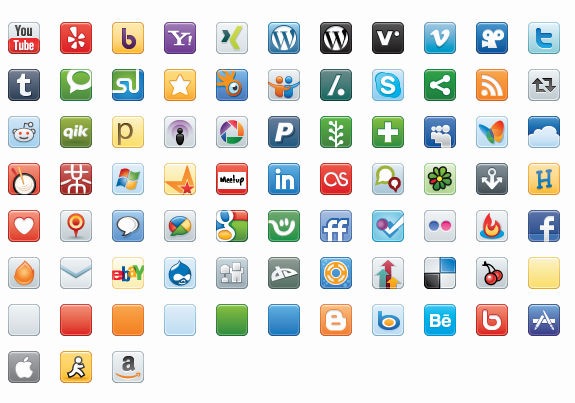 January 2018 – March 2018Which media products did you use to promote your campaign message (check all that apply):PostersFact sheets, brochures, fliersNewspaper, newsletter articlesPostcards or direct mailingsBillboardVideo public service announcements, YouTubeRadio public service announcementsSocial media: Facebook, Tumblr, BlogsA websiteA text messaging serviceCommunity event(s): _________________Other: _____________________________Please fill out those sections that pertain to your campaign. Include photos or screen shots of any items that help illustrate your campaign or its reach.PostersQuantity Printed: NumberPlacement: Where?Fact sheets, brochures, fliersQuantity Printed: NumberPlacement: Where?Newspaper, newsletter articlesNumber of Articles: NumberReach/Placement: Where? When? Reach – How many people read the publication?Postcards or direct mailingsQuantity Printed: NumberReach/Placement: Where? When? Who was your audience?BillboardQuantity: NumberReach/Placement: Where? When? Who was your audience?Radio public service announcementsQuantity: NumberReach/Placement: Where? When? Who was your audience?Facebook Insights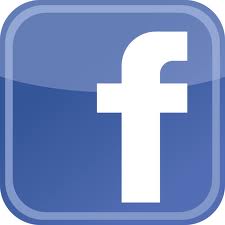 Facebook Link: AddYour Fans: Add screenshot of your Fans - people who like you page - for example: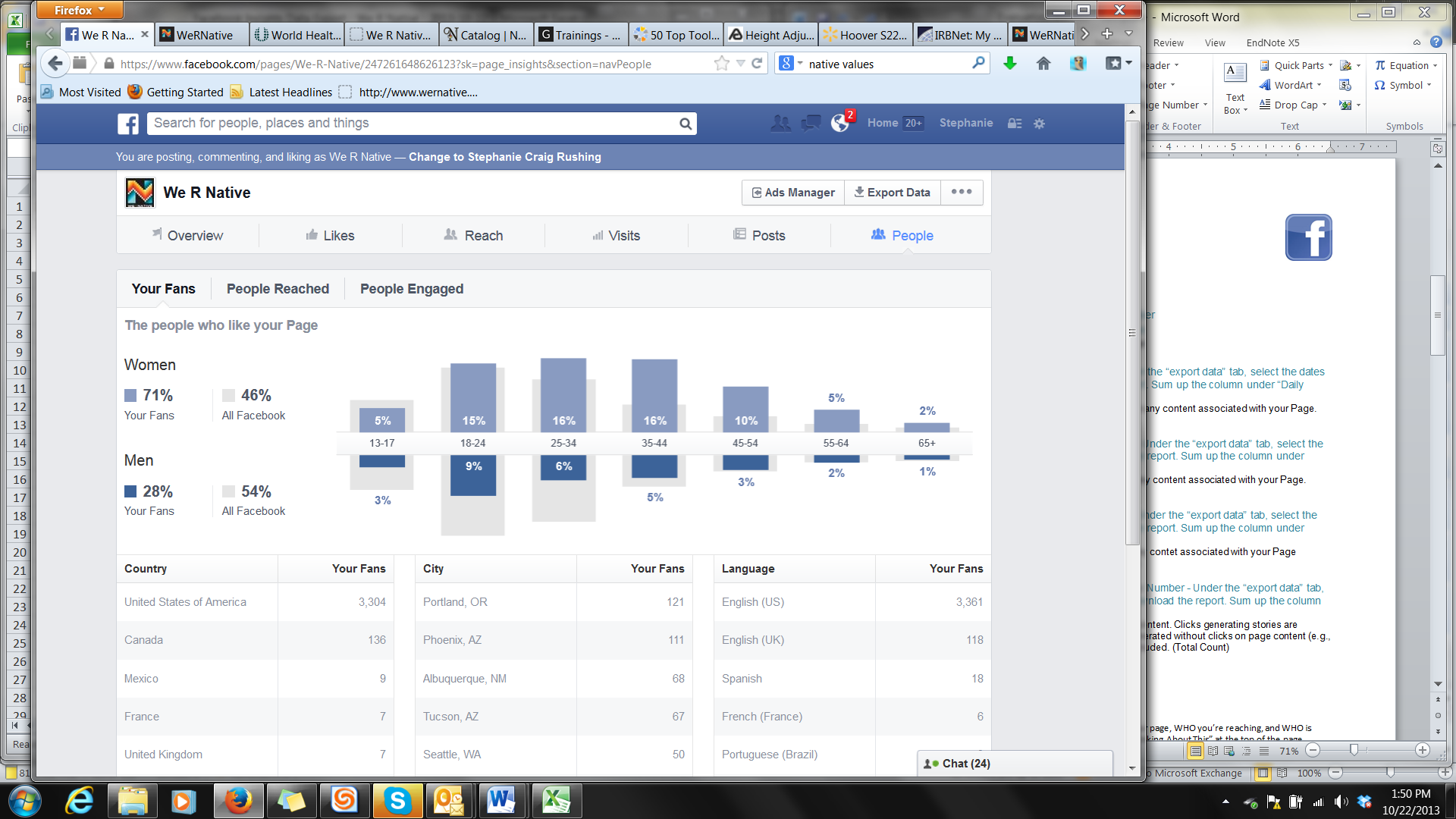 Health Posts: Approximate number of health posts (per day, per week, per month – as appropriate)Overall Performance:Total Likes Before Campaign: Date, NumberTotal Likes After Campaign: Date, Number# of unique people who like your PageCampaign’s Total Reach: Number - Under the “export data” tab, select the dates of your campaign and download the report. Sum up the column under “Daily Total Reach“The number of people who have seen any content associated with your Page. (Unique Users)Campaign’s Total Impressions: Number - Under the “export data” tab, select the dates of your campaign and download the report. Sum up the column under “Daily Total Impressions“The number of impressions seen of any content associated with your Page. (Total Count)Campaign’s Total Page Views: Number - Under the “export data” tab, select the dates of your campaign and download the report. Sum up the column under “Daily Logged-in Page Views“ # of unique people who have seen any contet associated with your Page (includes ads and sponsored stories)Campaign’s Total Daily Page Consumption: Number - Under the “export data” tab, select the dates of your campaign and download the report. Sum up the column under “Daily Page Consumption“The number of clicks on any of your content. Clicks generating stories are included in "Other Clicks." Stories generated without clicks on page content (e.g., liking the page in Timeline) are not included. (Total Count)Any Post Examples that you’d like to share: For example: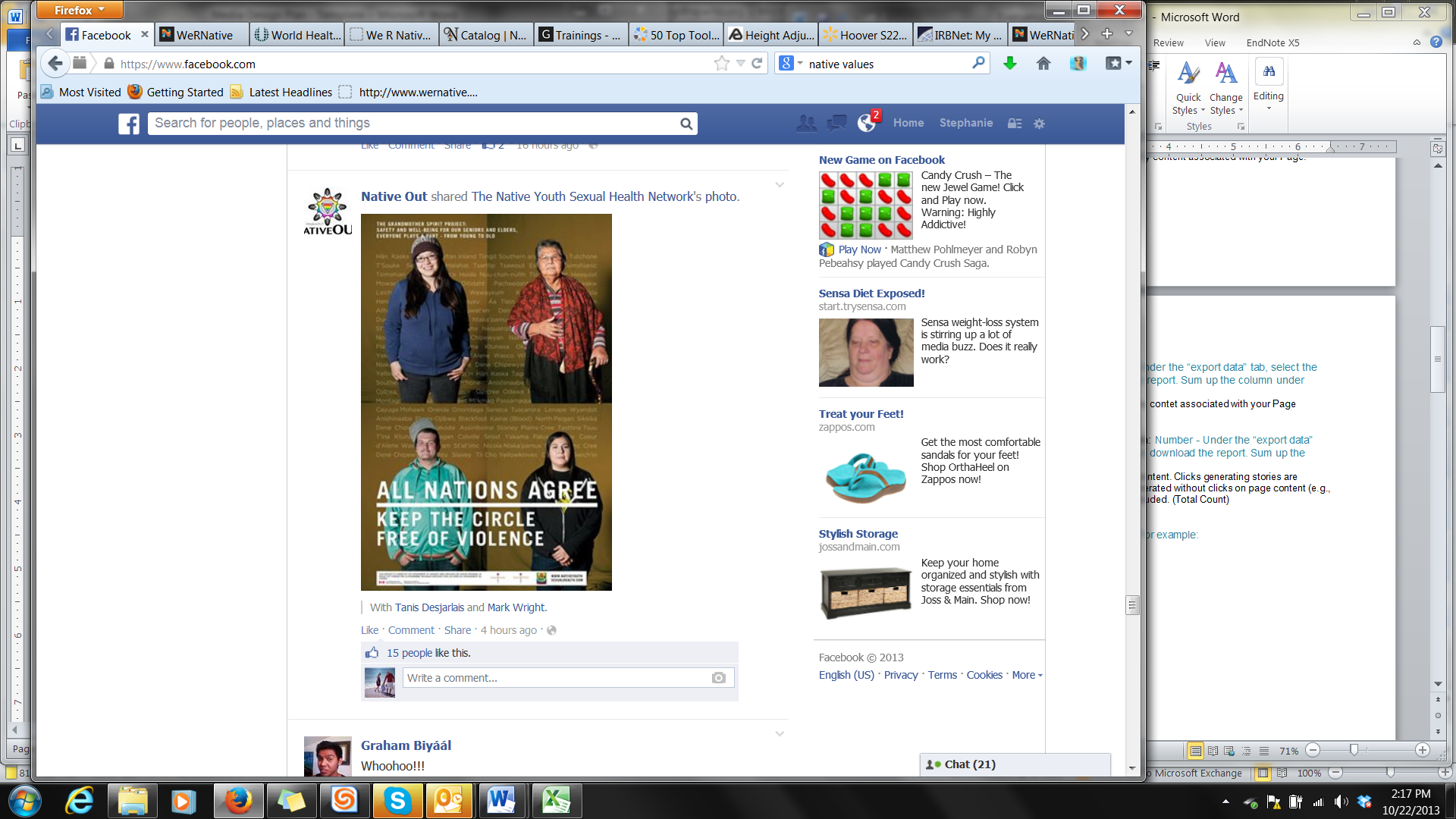 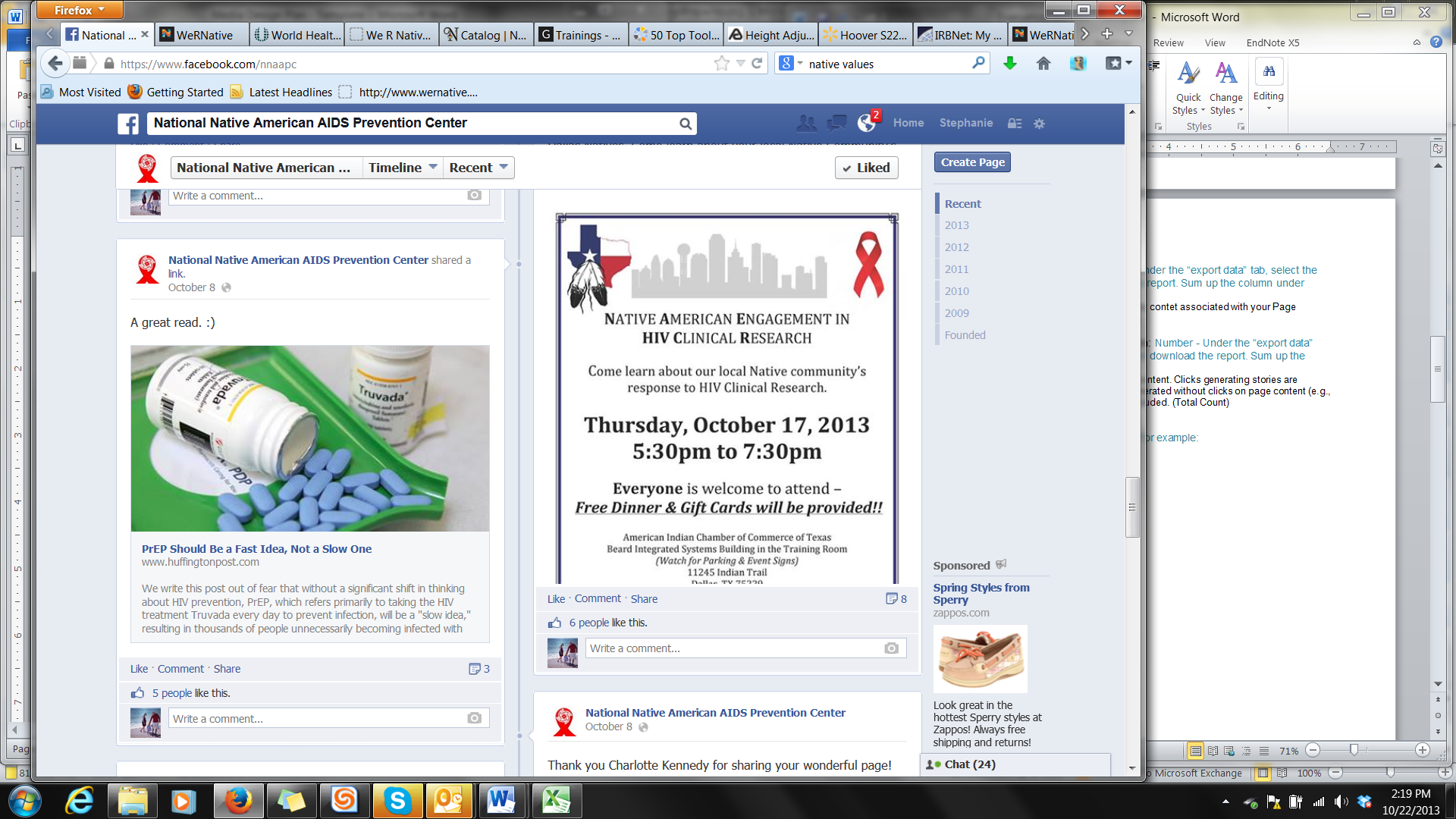 YouTube Analytics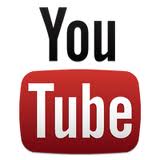 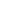 YouTube Channel Link: AddYour Demographics: Add screenshot of your user Demographics - for example: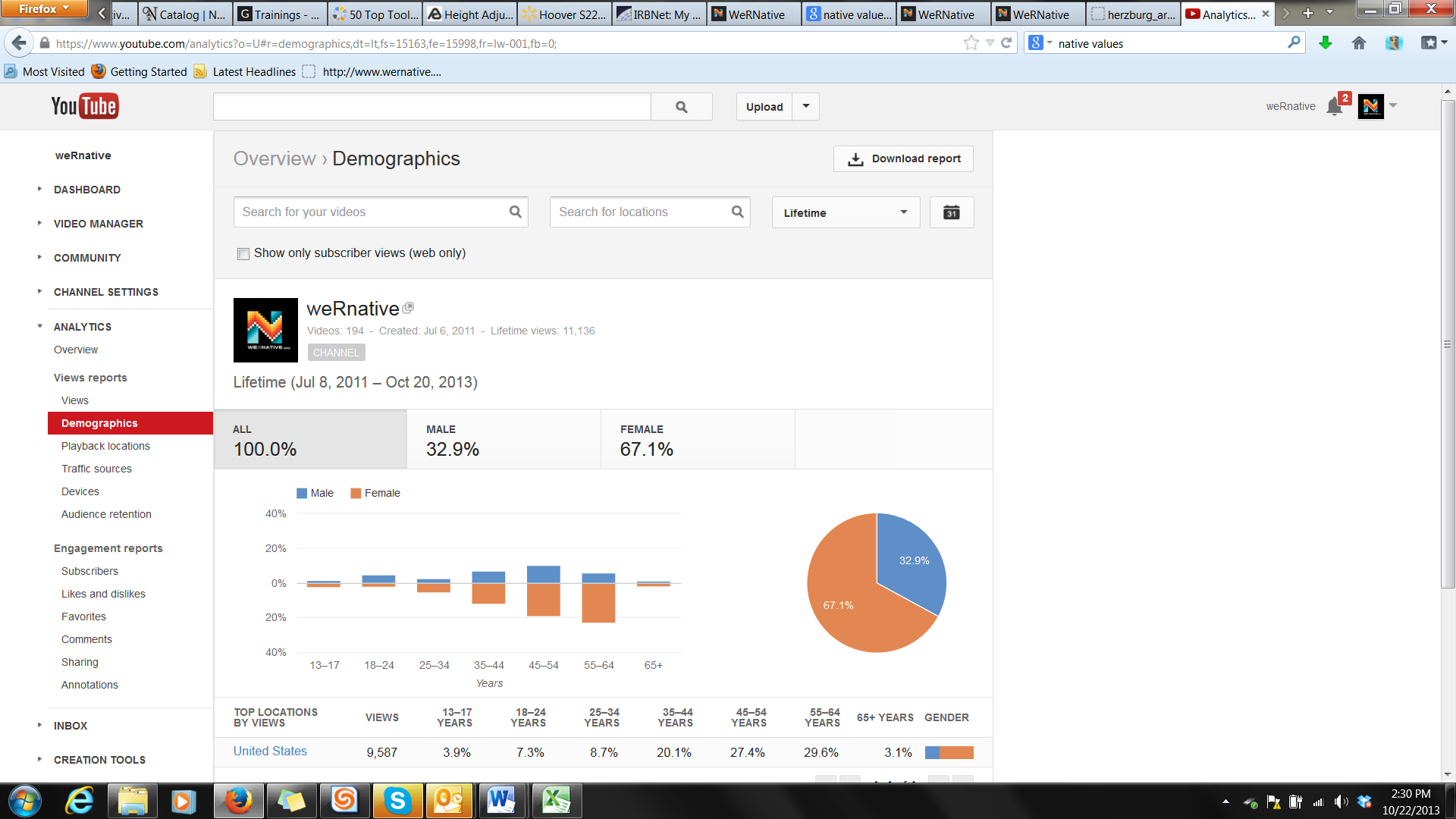 Overall Performance:Total Views Before Campaign: Date, NumberTotal Views After Campaign: Date, NumberEstimated Minutes Watched Before Campaign: Date, NumberEstimated Minutes Watched After Campaign: Date, NumberSubscribers Before Campaign: Date, NumberSubscribers After Campaign: Date, NumberAny Video Performance data that you’d like to share: For example: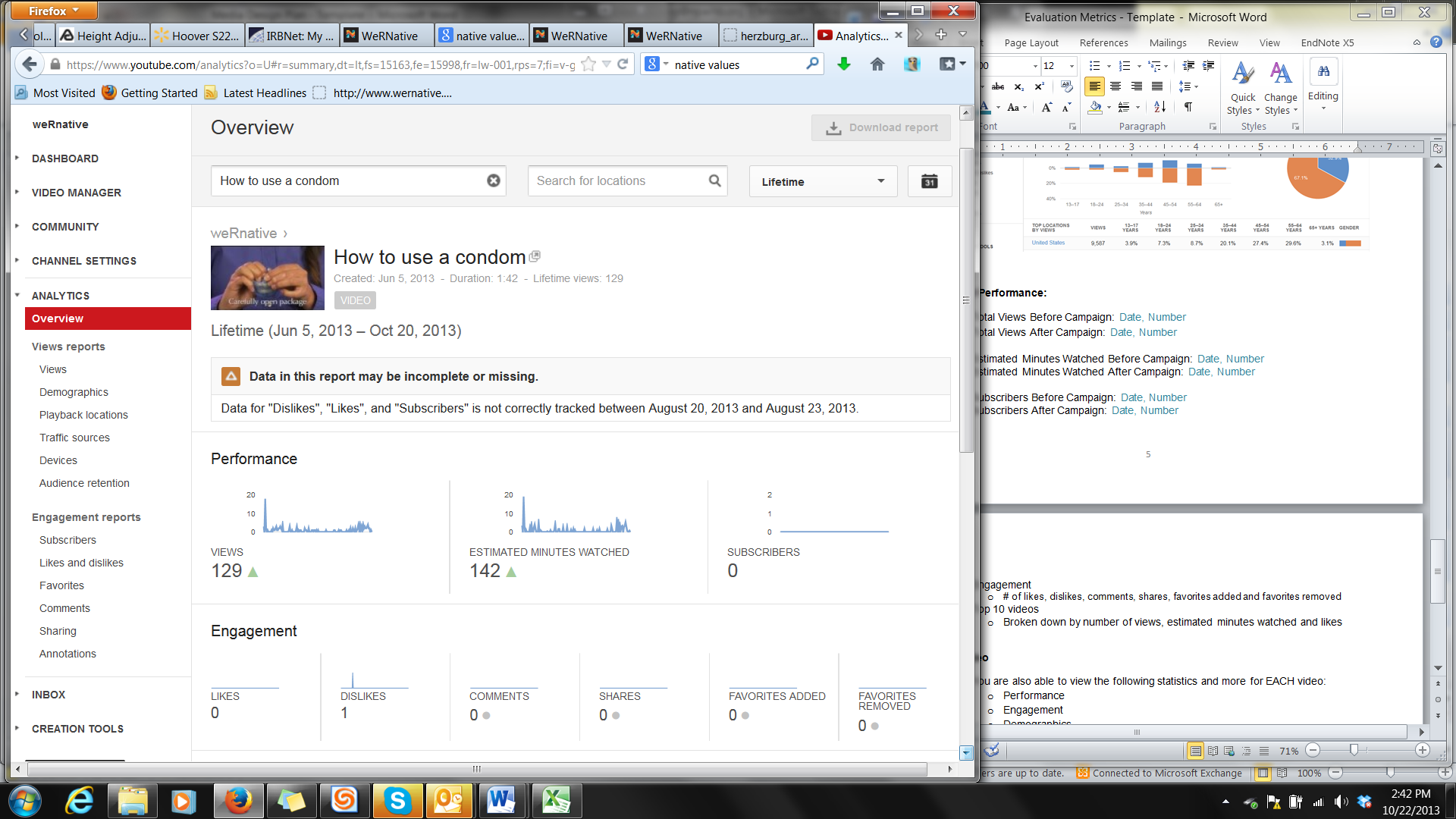 Website AnalyticsWebsite Link: AddUser Demographics: Add screenshot of your gender, age, or geographic reach.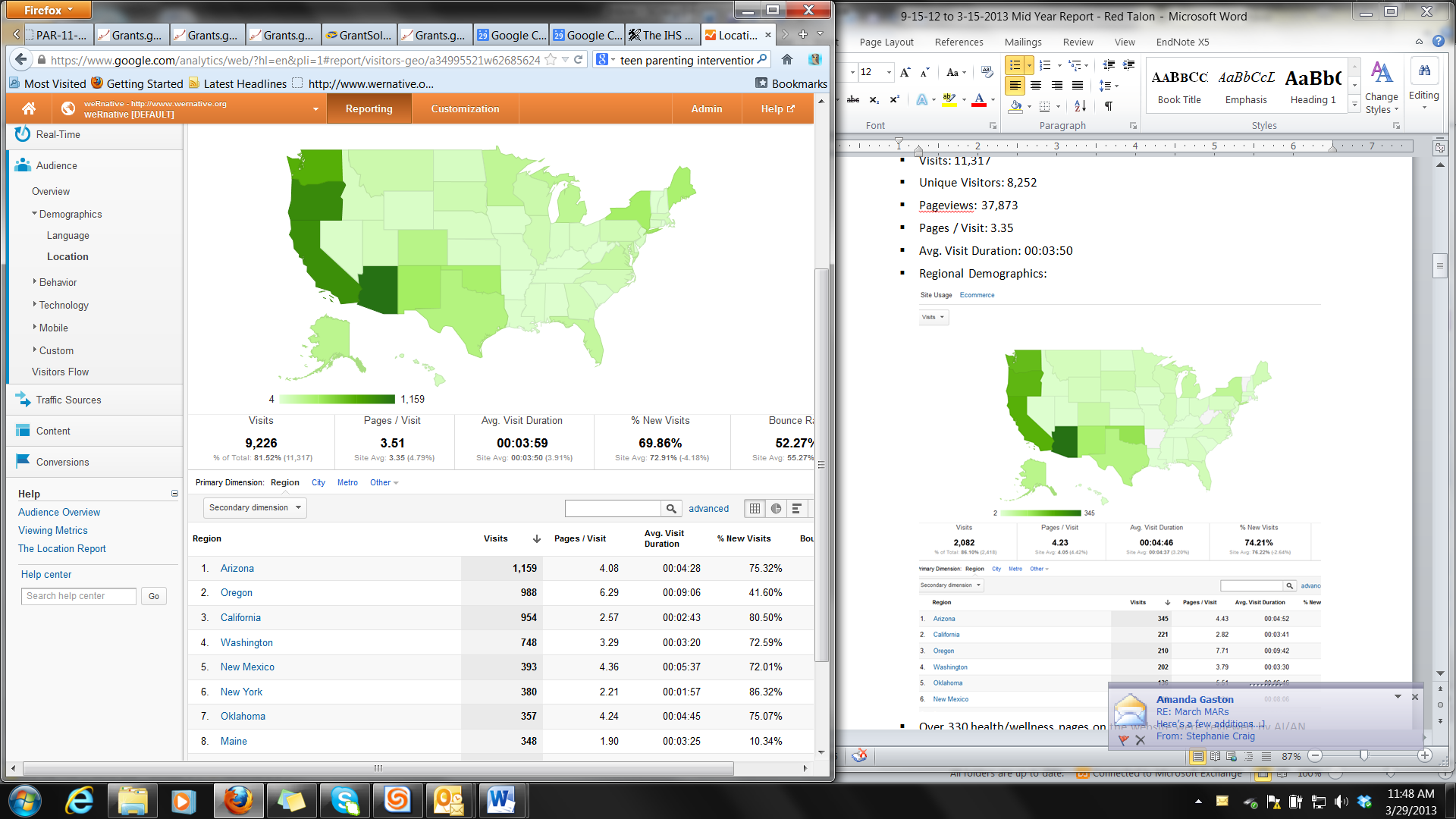 Website Performance:For example: Between September 15, 2012 – March 15, 2013, our health campaign webpage had:Visits: 11,317Unique Visitors: 8,252Pageviews: 37,873Pages / Visit: 3.35Avg. Visit Duration: 00:03:50Any website screen shots that you’d like to share: For example: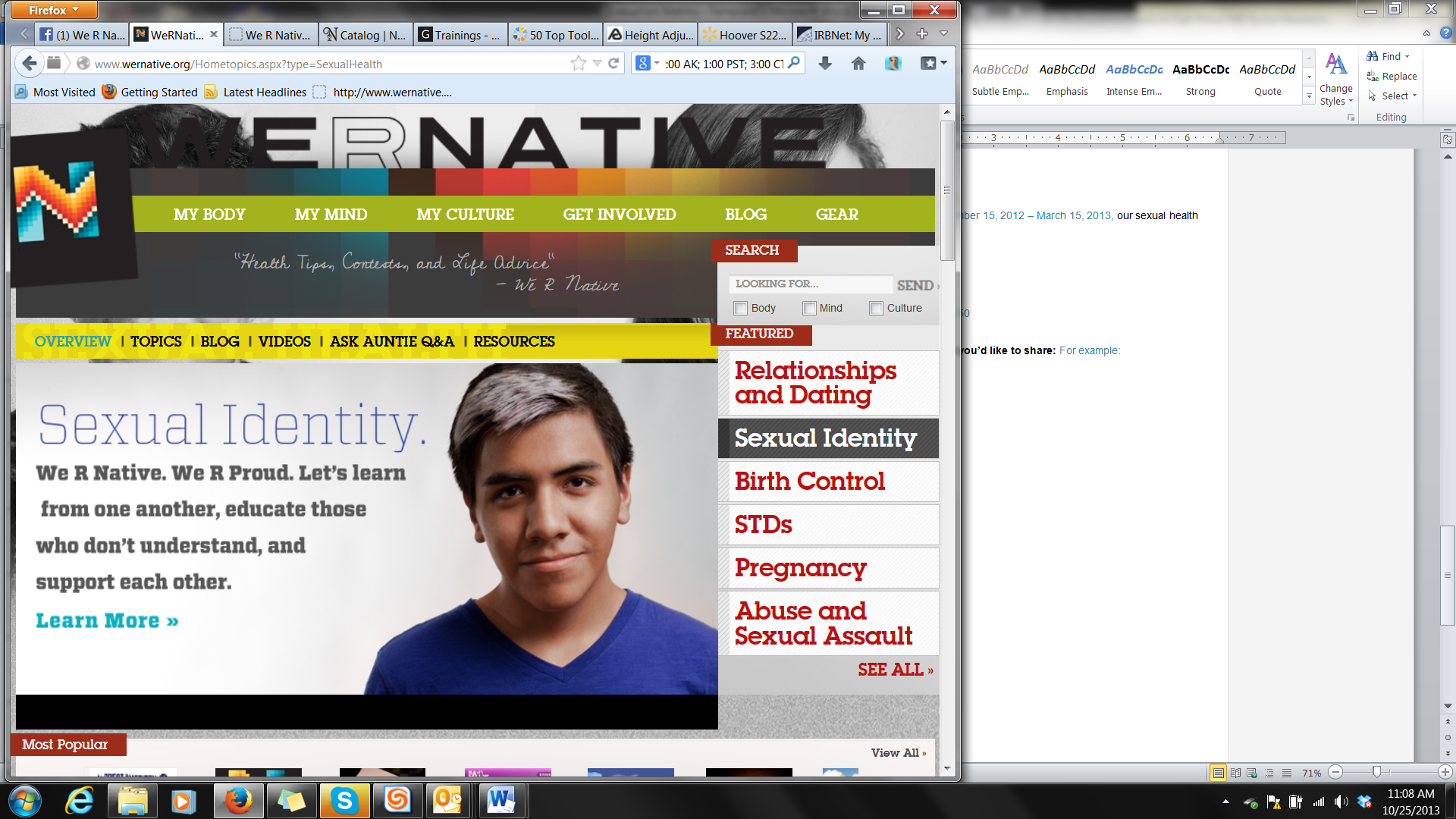 Community eventsWhen: ?Where: ? Who attended: ? How many attended: # of youth under 25, Number of Adults 25 and overOther Campaign Elements